                                                                              Etablissement : UNIVERSITE SAAD DAHLAB-BLIDA 1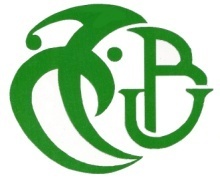                                                                               Faculté: DES SCIENCES DE LA NATURE ET DE LA VIE                                                                              Département : TRONC COMMUN SCIENCES DE LA NATURE ET DE LA VIERELEVE DE NOTESAnnée Universitaire : Nom :                           Prénom :                            Date et lieu de naissance : N° d’inscription :                                   Domaine : SCIENCES DE LA NATURE ET DE LA VIE SNV    Filière :   BIOTECHNOLOGIES   Spécialité : ............../………………Diplôme  préparé :   (1) Licence :    AcadémiqueMoyenne annuelle :……… Total des crédits cumulés pour l’année (S3+ S4) :……….……………… Total des crédits cumulés dans le cursus: …………………………… Décision :   Admis/S1-Admis/S2    – Admis avec dettes    - Ajourné    - Exclu                                                                         Le Vice Doyen : Griffe, cachet rond, signature et dateSemestresUnités d’Enseignement  (U.E)Unités d’Enseignement  (U.E)Unités d’Enseignement  (U.E)Unités d’Enseignement  (U.E)Unités d’Enseignement  (U.E)Matière(s) constitutive(s) de l’unité d’enseignementMatière(s) constitutive(s) de l’unité d’enseignementMatière(s) constitutive(s) de l’unité d’enseignementRésultats obtenusRésultats obtenusRésultats obtenusRésultats obtenusRésultats obtenusRésultats obtenusRésultats obtenusRésultats obtenusRésultats obtenusSemestresCodeNature  Crédits                        Requis  Crédits                        RequisCoeff.Intitulé(s)Crédits          RequisCoeff.MatièresMatièresMatièresU.EU.EU.ESemestreSemestreSemestreSemestresCodeNature  Crédits                        Requis  Crédits                        RequisCoeff.Intitulé(s)Crédits          RequisCoeff.NoteCréditsSessionNoteCréditsSessionNoteCréditsSessionSemestre  3U.E.F 2.1.1Fondamentale663Introduction aux Biotechnologies63Semestre  3U.E.D 2.1.2Fondamentale12126Biochimie63Semestre  3U.E.D 2.1.2Fondamentale12126Génétique63Semestre  3U.E.M 2.1.1Méthodologie442Technique de Communication et d’expression  (en Anglais)42Semestre  3U.E.M 2.1.2Méthodologie553Biophysique53Semestre  3U.E.D.2.1.1Découverte222Environnement et Développement durale22Semestre  3U.E.T.2.1.1Transversale111Ethique et Déontologie Universitaire11Semestre  4U.E.F2.2.1Fondamentale663Biotechnologie et applications63Semestre  4U.E.F2.2.1Fondamentale12126Microbiologie84Semestre  4U.E.F2.2.1Fondamentale12126Immunologie42Semestre  4U.E.M.2.1.1Méthodologie995Méthodologie scientifique et technique d’étude du vivant42Semestre  4U.E.M.2.2.2Méthodologie553Biostatistique53Semestre  4U.E.D.2.2.1Découverte222Ecologie générale22Semestre  4U.E.T.2.2.1Transversale111Outils informatiques11